МУНИЦИПАЛЬНОЕ ОБРАЗОВАНИЕ ВИЛЛОЗСКОЕ  СЕЛЬСКОЕ  ПОСЕЛЕНИЕ ЛОМОНОСОВСКОГО МУНИЦИПАЛЬНОГО РАЙОНАЛЕНИНГРАДСКОЙ ОБЛАСТИСОВЕТ ДЕПУТАТОВВТОРОГО СОЗЫВАРЕШЕНИЕ     10  декабря  2013 года                                                                                                                                  №  89  д. Виллози « Об определении схемы многомандатных избирательных округов по выборам депутатов муниципального образования Виллозское сельское поселение третьего созыва»      В соответствии с пунктом 2,4,8 ст.18 Федерального закона от 12 июня 2002года №67-ФЗ «Об основных гарантиях избирательных прав и права на участие в референдуме граждан Российской Федерации», части 5 статьи 4 Федерального закона от 02 октября 2012года №157-ФЗ «О внесении изменений в Федеральный закон «О политических партиях» и Федеральный закон «Об основных гарантиях избирательных прав и права на участие  в референдуме граждан Российской Федерации», части 5 статьи 9  Областного закона от 15 марта 2012 года  «О муниципальных  выборах в Ленинградской области» и части 1 статьи 11 Устава муниципального образования Виллозское сельское поселение Совет депутатов муниципального образования Виллозское сельское РЕШИЛ:Определить схему многомандатных избирательных округов по выборам депутатов в совет депутатов муниципального образования Виллозское сельское поселение третьего созыва согласно Приложению №1.Направить настоящее решение в территориальную избирательную комиссию Ломоносовского муниципального района.Опубликовать (обнародовать) настоящее решение в средствах массовой информации. Расходы на опубликование возложить на местную администрацию. Глава муниципального образованияВиллозское сельское поселение                                             В.М.ИвановПриложение №1к решению Совета депутатовмуниципального образования Виллозское сельское поселение№ 89  от 10.12.2013г.Схема многомандатных избирательных округов для проведения выборов депутатов Совета депутатов муниципального образования Виллозское сельское поселение третьего созыва.Количество избирателей в муниципальном образовании – 4870Количество многомандатных избирательных округов – 2Количество мандатов – 10Виллозский Южный многомандатный избирательный округ №1Количество избирателей в округе – 2391Количество мандатов - 5В границах населенных пунктов: дер.Виллози дома №1-17 и дома частного сектора №1-59; дер. Аропаккузи, дер. Рассколово, дер. Саксолово.Избирательный округ включает: дер.Виллози дома №1-17 и дома частного сектора №1-59; дер. Аропаккузи, дер. Рассколово, дер. Саксолово.Виллозский Северный многомандатный избирательный округ №2 Количество избирателей в округе – 2479Количество мандатов - 5В границах населенных пунктов: дер.Вариксолово, дер.Кавелахта, дер.Карвала,  дер. Мурилово, дер. Мюреля, дер. Перекюля, дер.Пикколово, дер.Ретселя, СНТ «Трансмаш», СНТ «Предпортовец», дер. Малое Карлино, АОЗТ «Стройлес», ТИЗ «Родничок», Офицерское Село, «Ассоциация Инициатива», СНТ «Красногорское», СНТ «Орбита», Волхонское шоссе д.4. военные городки №5 и №8.Избирательный округ включает: дер.Вариксолово, дер.Кавелахта, дер.Карвала,  дер. Мурилово, дер. Мюреля, дер. Перекюля, дер.Пикколово, дер.Ретселя, СНТ «Трансмаш», СНТ «Предпортовец», дер. Малое Карлино, АОЗТ «Стройлес», ТИЗ «Родничок», Офицерское Село, «Ассоциация Инициатива», СНТ «Красногорское», СНТ «Орбита», Волхонское шоссе д.4. военные городки №5 и №8.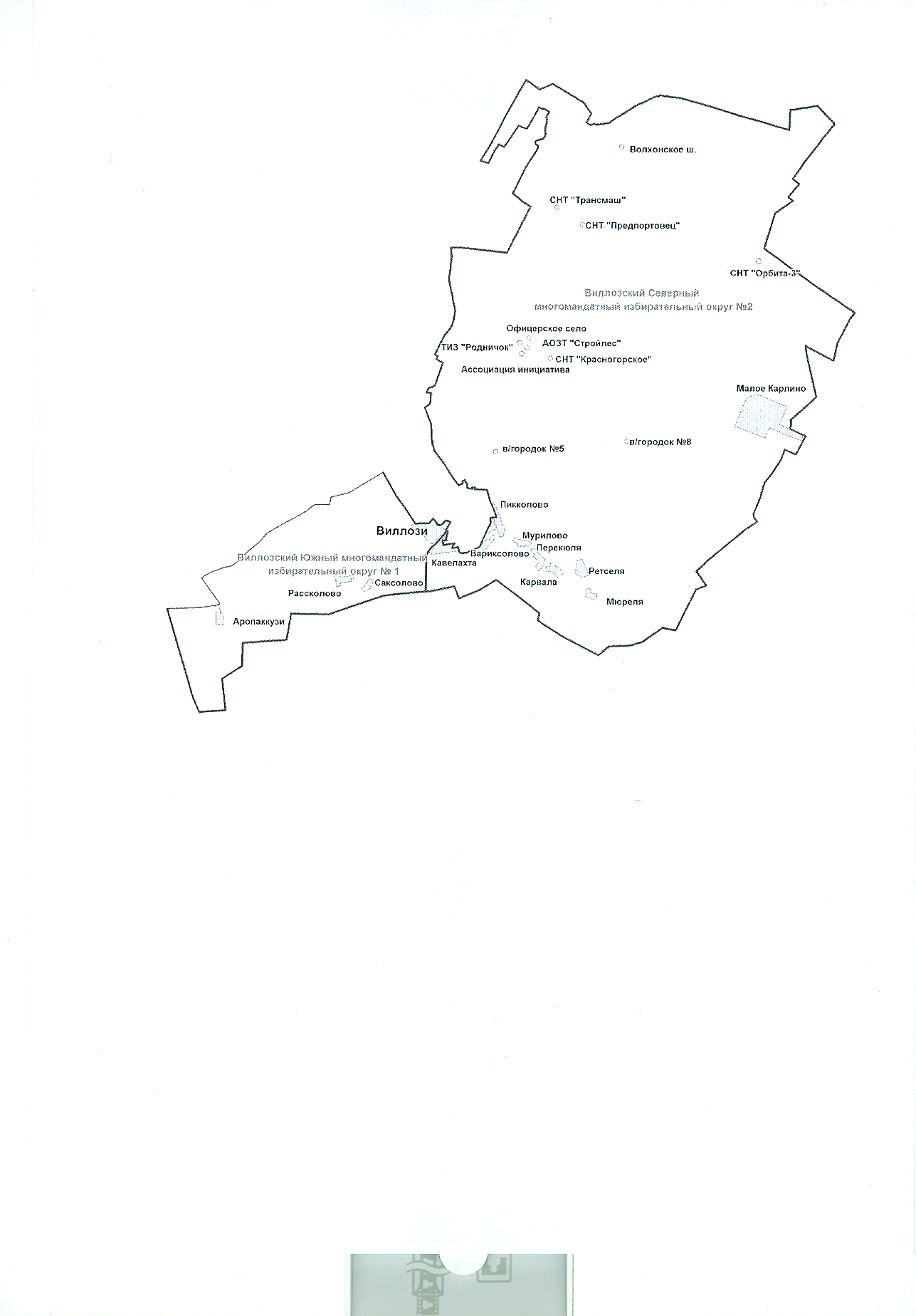 